A2G-mini：有限空间内的过滤器压力控制表克林根堡，2017年6月威卡新型差压表A2G-mini专为中小型中央通风与空调系统设计，其表盘尺寸为63mm，插入深度为32mm，可安装至空间受限的区域。A2G-mini的研发符合欧盟指令，适用于节能通风与空调系统：自2018年1月1日起，气体流量超过1,000 m³/h的空调机组都必须安装过滤器压力监测。该款新型差压表能可靠监测上升压力的损失，数据易读取，拥有四种量程可选：0 … 250 Pa 至 0 … 1,000 Pa。该未充液型差压表符合ISO 846 （微生物代谢的潜在可能）标准，防护等级为IP68且带抗紫外线表玻璃，适用于户外工况。关键词： A2G-mini威卡（WIKA）产品图片:差压表 A2G-mini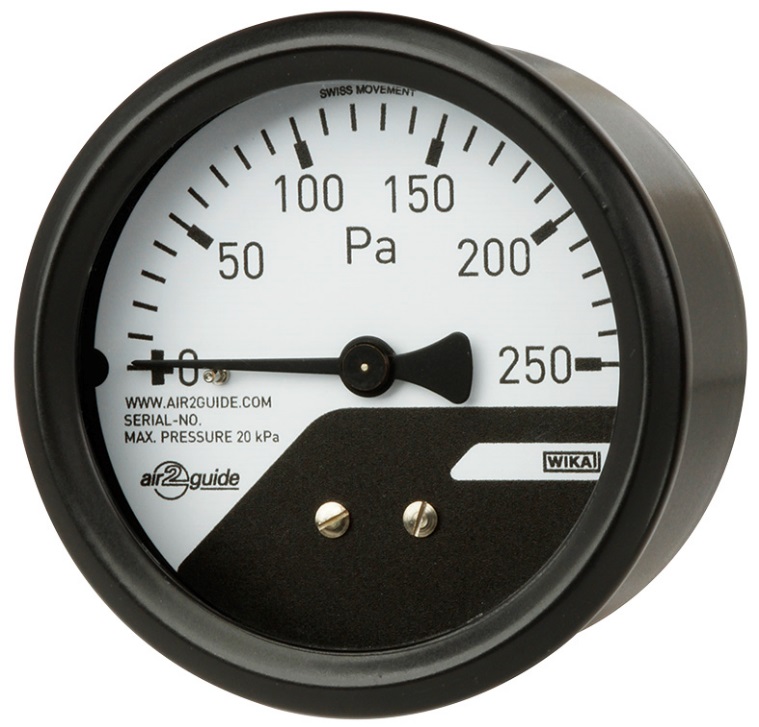 编辑:WIKA Alexander Wiegand SE & Co. KGAndré Habel NunesMarketing ServicesAlexander-Wiegand-Straße 3063911 Klingenberg/GermanyTel. +49 9372 132-8010Fax +49 9372 132-8008010andre.habel-nunes@wika.comwww.wika.cn威卡（WIKA）新闻11/2017